Estimado expositor de SIRCA 2013:Lo invitamos a publicar su trabajo presentado en SIRCA 2013, el mismo debe ser enviado hasta el 28 de febrero de 2014 (esta es la fecha límite). Todos los trabajos serán evaluados mediante referato doble ciego. Adjuntamos el “Template”, plantilla en la cual debe cargar su artículo respetando las pautas de publicación que se consignan. Luego deberá realizar el ingreso de los trabajos llenando el formulario online en la siguiente dirección: http://sirca.weebly.com/enviacuteo-de-trabajos-para-publicacioacuten-2013.htmlPor cualquier duda, póngase en contacto: sircasirca@gmail.com. Esperamos contar con su participación,Saludos Cordiales,Fernando Ferrari y Luís Miguel Peris Viñé, CompiladoresPD.: Les recordamos que sólo serán considerados aquellos trabajos que fueron presentados en SIRCA 2013.Ingresar el título con letra inicial en mayúsculaNombre del autora aprocedencia institucional del autorNombre del co-autorbbprocedencia institucional del co-autorAbstract. No debe eliminar la palabra “abstract”, pero debe sustituir el resto del texto. Si debe realizar un salto de párrafo, por favor utilice Shift+Enter en lugar de sólo apretar “Enter”Keywords: Intoduzca las palabras claves separadas por comas. No debe eliminar la palabra “Keywords”, pero debe sustituir el resto del texto.Subtítulo Este es el tipo de letra estándar y el diseño de los cada uno de los párrafos (la fuente del texto es Arial tamaño 11, interlineado 1.5). El estilo se llama “Párrafo”. Debe reemplazar este texto por su texto. La tecla "Enter" lo llevará a un nuevo párrafo. Si necesita realizar un salto de párrafo, por favor, utilice Shift+Enter, en lugar de sólo apretar la tecla "Enter".Este es el espacio entre párrafos que se produce cuando utiliza la tecla Enter. La extensión mínima del trabajo deberá ser de 3000 palabras y la máxima de 4000 (incluidas notas y bibliografía). Toda palabra o expresión que se quiera destacar o que pertenezca a otra lengua deberá escribirse en letra cursiva, esté o no entrecomillada. Se evitará el uso de negrita (o bold)  y de subrayado dentro del texto. 
Las comillas que se deben utilizar son las comunes: “…” y en el caso que sea dentro de comillas: “… «…»…”.Las referencias bibliográficas de citas textuales o referencias hechas en el texto deben indicarse en el cuerpo del texto y no como notas al final.“Sin embargo, y a pesar de no haberse alcanzado en el campo de la herencia, ni antes ni después de dicha cristalización, acuerdo completo por parte de comunidad científica acerca de cuáles eran los problemas a resolver.” (Lorenzano, 2002: 399)Si el trabajo incluye fuentes tipográficas no estándar (por ejemplo, símbolos lógicos), deberán incrustarse en el cuerpo del texto y se solicita además que se envíe aparte una versión impresa o un archivo PDF a fin de posibilitar la edición posterior.Serán evaluados solamente los artículos que se ajusten a los puntos mencionados.Todos los artículos serán evaluados por referís anónimos. Los evaluadores serán designados por el Comité Editorial de las actas del simposio, los que pueden aceptarlos, aceptarlos con correcciones o rechazarlos.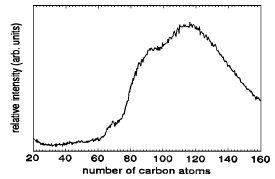 FIGURA 1.  Para todo el texto la fuente debe ser Arial tamaño 9, interlineado sencillo, en negrita y mayúscula . Debe centrar el texto abajo de la figura. Si la figura tiene más de una parte debe ser denominada (a), (b), Toda imagen que se incluya en el trabajo deberá enviarse adicionalmente como archivo separado (jpg, gif, tif, etc.), a fin de posibilitar la edición posterior.Cada letra inicial del subtítulo debe escribirla en Mayúscula (el resto en minúscula) Esta es la fuente y el diseño de cada uno de los párrafos. El estilo se llama “Párrafo”. Debe reemplazar este texto por su texto.  La tecla "Enter" lo llevará a un nuevo párrafo. Si necesita realizar un salto de párrafo, por favor, utilice Shift+Enter, en lugar de sólo apretar la tecla "Enter". Este es el espacio entre párrafos que se produce cuando utiliza la tecla Enter. A continuación se muestra el ejemplo de una ecuación creada en el Editor de ecuaciones de Word 97. Para mover esta ecuación, resaltar toda la línea, posteriormente utilice cortar y pegar en la nueva ubicación. Para utilizar esto como una plantilla, seleccione toda la línea, luego use copiar y pegar para colocar la ecuación en la nueva ubicación. Para insertar una nota al pie, utilice menú "Insertar", seleccione "Nota al pie", y haga click en "OK"NotasLas notas deberán colocarse al final del trabajo, antes de la bibliografía empleada. Las referencias deben ser numeradas con números arábigos superíndice seguidas de la puntuación, como se indica en los ejemplos siguientes. ReferenciasEl formato de citas en la bibliografía deberá respetar los siguientes esquemas:Librovan Fraassen, Bas (1996) , México: Paidós.CompilaciónMcCarthy, John; Buvac, Sasa. (1997), “Formalizing context”, en Aliseda, Atocha (et al.) (eds.), Computing Natural Language, EE.UU: Stanford University Press.Artículo en revistaCopeland, Jack (1997) “Vague identity and fuzzy logic”, Journal of Philosophy vol. 94, pp. 514-534.1.	M. P. Brown and K. Austin, The New Physique, Publisher City: Publisher Name, 2005, pp. 25-30. 2.	M. P. Brown and K. Austin, Appl. Phys. Letters 85, 2503-2504 (2004).3.	R. T. Wang, “Title of Chapter,” in Classic Physiques, edited by R. B. Hamil, Publisher City: Publisher Name, 1999, pp. 212-213.4.	C. D. Smith and E. F. Jones, “Load-Cycling in Cubic Press” in Shock Compression of Condensed Matter-2001, edited by M. D. Furnish et al., AIP Conference Proceedings 620, American Institute of Physics, Melville, NY, 2002, pp. 651-654.5.	B. R. Jackson and T. Pitman, U.S. Patent No. 6,345,224 (8 July 2004)6.	D. L. Davids, "Recovery Effects in Binary Aluminum Alloys", Ph.D. Thesis, Harvard University, 1998.7.	R. C. Mikkelson (private communication).Los artículos, imágenes, etc. deberán subirse por separado en el formulario de ingreso de trabajos: http://sirca.weebly.com/enviacuteo-de-trabajos-para-publicacioacuten-2013.html:Cualquier consulta deberá dirigirse a Sircasirca@gmail.comDesde ya agradecemos su participación.Afectuosamente, Fernando Ferrari y Luís Miguel Peris Viñé, CompiladoresTABLA .  Este es el estilo de leyendas para las Tablas. En todo el texto debe utilizarse la fuente Arial tamaño 9, interlineado sencillo, mayúscula y en negrita. Debe centrar el texto sobre  tablas deben tener normas superiores e inferiores y separado el encabezado de las columnas.   TABLA .  Este es el estilo de leyendas para las Tablas. En todo el texto debe utilizarse la fuente Arial tamaño 9, interlineado sencillo, mayúscula y en negrita. Debe centrar el texto sobre  tablas deben tener normas superiores e inferiores y separado el encabezado de las columnas.   TABLA .  Este es el estilo de leyendas para las Tablas. En todo el texto debe utilizarse la fuente Arial tamaño 9, interlineado sencillo, mayúscula y en negrita. Debe centrar el texto sobre  tablas deben tener normas superiores e inferiores y separado el encabezado de las columnas.   El encabezado de la columna va aquíEl encabezado de la columna va aquí El encabezado de la columna va aquí El nombre de la fila va aquíxxEl nombre de la fila va aquíxxEl nombre de la fila va aquí xx